Муниципальное казенное дошкольное образовательное учреждение Маломинусинский детский сад общеразвивающего вида с приоритетным осуществлением деятельности по художественно – эстетическому направлению развития детейКонспект ООДв старшей группе на тему «Стихотворение З. Александровой «Дозор»Дата проведения: ____________Составила:Баскажакова М.И. – воспитатель2021 годТема: Стихотворение З. Александровой «Дозор»Цель: создание ситуации для ознакомление детей старшей группы со стихотворением Зинаиды Александровой «Дозор».Задачи:     Образовательные: продолжать учить внимательно и заинтересованно слушать стихотворения, анализировать поступки героев, побуждать рассказывать о своём восприятии конкретного поступка литературного персонажа.Воспитательные: воспитывать у детей желание заботиться о братьях наших меньших. Воспитывать чувство гордости за члена семьи, друга. Воспитывать желание защищать свою Родину.     Развивающие: развивать слуховое внимание через чтение стихотворения; диалогическую речь и кратковременную память через беседу по тексту и посредством дидактической игры.Словарная работа: Дозор – это когда охраняют или наблюдают за границей страны; Застава – это то место, где несут службу военные пограничники; Лазарет – это больница для военных.Материалы и оборудование: книга изготовлена по стихотворению Зинаиды Александровой «Дозор», карточки для дидактической игры, ноутбук, телевизор.Ход образовательной деятельности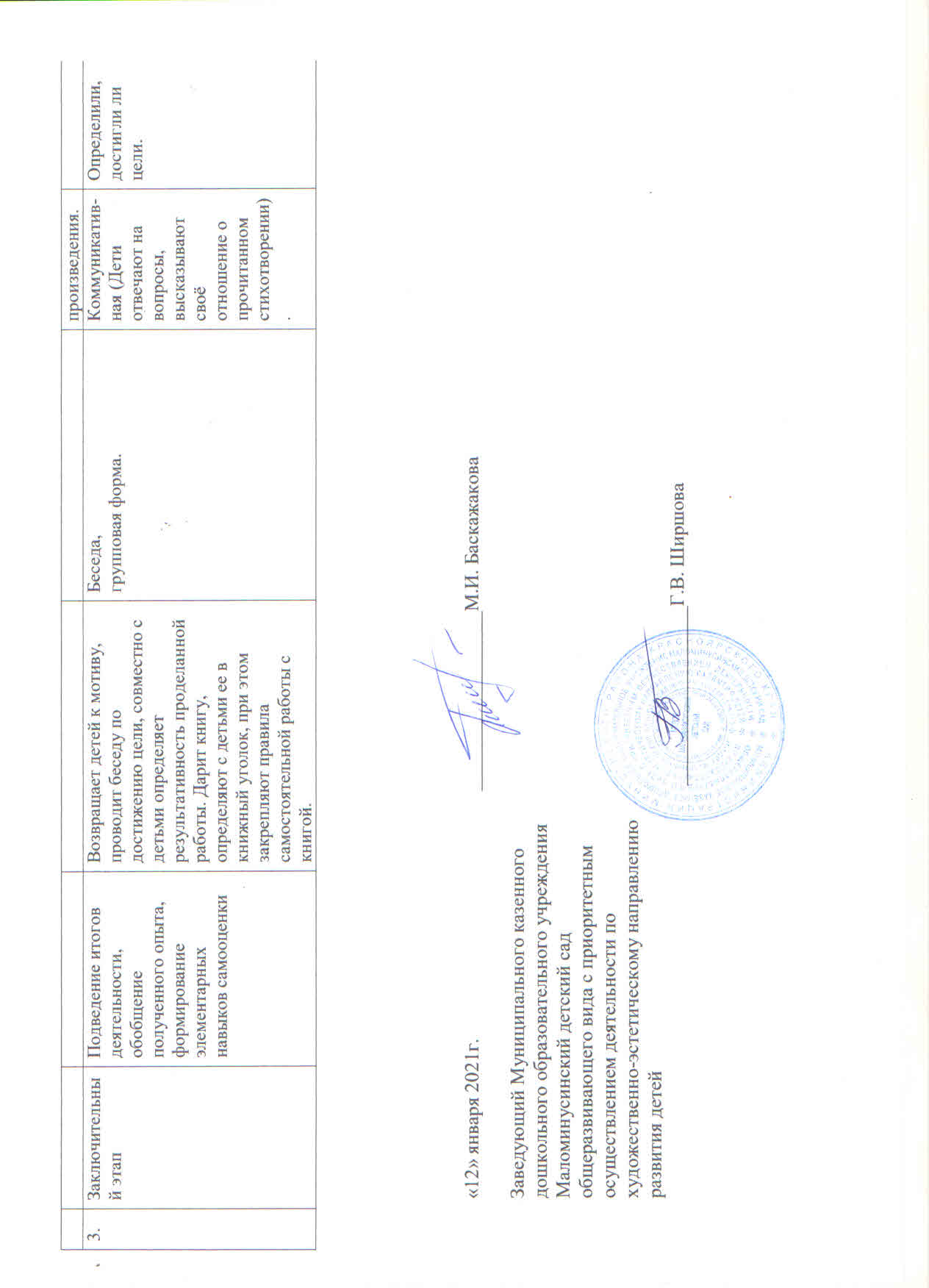 №Этапы, продолжи-тельностьЗадачи этапаДеятельность педагогаМетоды, формы, приемыПредполагае-мая деятельность детейПланируемые результаты1.Организационно-мотивационный этапОрганизация направленного внимания и формирование интереса у детей к теме занятияРассматривает с детьми обложку новой книги. Спрашивает, кого они видят на обложке, что делают герои. Как вы думаете, что могло произойти с мальчиком и собакой?Высказывает свое отношение к произведению.Прослушивание аудиозаписи, беседа, групповая форма.Слушают аудиозапись, отвечают на вопросыПоказали заинтересованность к теме занятия, рассмотрели обложку книги.2.Основной этап2.1.Этап постановки проблемыСоздание проблемной ситуации, формулировка проблемы в доступной для детей формеАннотация книги / Эта книга о добром и заботливом мальчике. Который нашел и вырастил щенка смелым, отважным и преданным другом. Но приехал брат мальчика из армии и попросил отдать ему собаку для охраны государственной границы… А вот что произошло дальше, вы узнаете, прослушав стихотворение.Ставит перед детьми проблемный вопрос: «Как вы думаете, отдаст ли мальчик верного друга для защиты государственной границы?».Беседа. Проблемный вопрос,  групповая форма работы.Коммуникатив-ная (отвечают на вопросы воспитателя)Сделали предположение на планируемый результат. Испытали затруднение при поиске ответа на проблемный вопрос. Определили необходимые действия.2.2.Этап ознакомления с материаломУсвоение стихотворения З. Александровой «Дозор»; расширение словаря посредством объяснение незнакомых или непонятных слов.Проводит словарную работу: дозор, застава, лазарет.Читает стихотворение  Зинаиды Александровой «Дозор»Задает детям вопросы по прочитанному стихотворениюЧтение художественной литературы, групповая форма работы.Беседа о прочитанном (вопросы по содержанию, наводящие вопросы)Кто является главным героем стихотворения? Кого нашел мальчик в канаве? Что можно сказать о характере мальчика? Какой он? (добрый, заботливый)Сейчас я начну предложение, а вы его закончите: «Пусть его хозяин к нам придет за ним, а не то считаем… (Мы щенка своим.)»Как мальчик назвал щенка? Как Дозор помогал мальчику, папе? (охранял дверь, за газетой ходил)Куда забрал брат щенка? (на охрану государственной границы)Как расставался мальчик с Дозором? (Очень жалко отдавать собаку – друга и помощника. Но ради защиты рубежей Родины мальчик пожертвовал самым дорогим)/ чтение отрывка Как бы вы поступили на месте мальчика?Почему брат долго не писал? Какой поступок совершил Дозор? (Помогал при задержании шпиона)/ чтение отрывка Какие чувства испытывал мальчик когда мама читала письмо о подвиге друга? (чувства гордости)Сможет ли враг перейти границу, если ее охраняют такие преданные Дозоры? (не посмеют!) /чтение отрывка Чему учит данное произведение? (заботиться о животных, защищать свою родину, гордиться членом семьи, другом)Коммуникатив-ная, восприятие художественной литературыУсвоили новые, непонятные слова, содержание прочитанного рассказа, ответили на вопросы.2.3.Этап практического решения проблемы Овладение действиями, способами решения проблемыПредлагает выполнить задание.Объясняет правила.Д\и «Расставь по порядку» (технология «Карты Проппа») Метод дискуссииГрупповая формаВыполняют задания на определение последователь-ности, соотношение по содержанию Выполнили предложенные задания, дискутировали в группе.